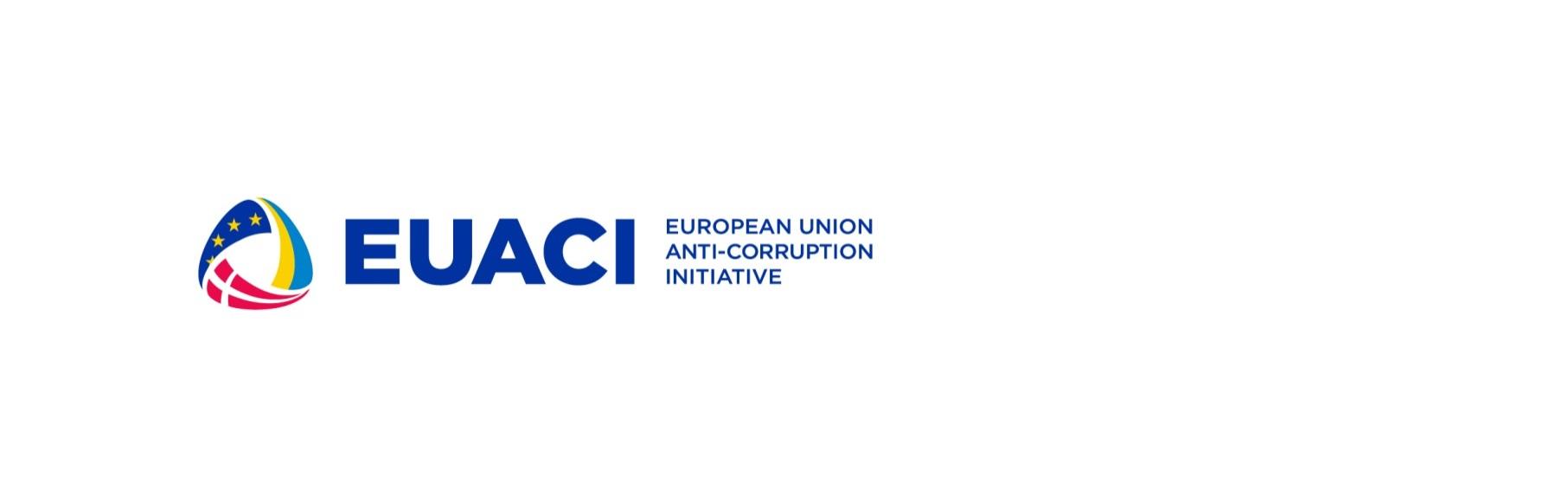 TERMS OF REFERENCERequest for Bid for the Supply and Delivery of Computer Equipment in Support of the City Councils of the Integrity CitiesJanuary 2020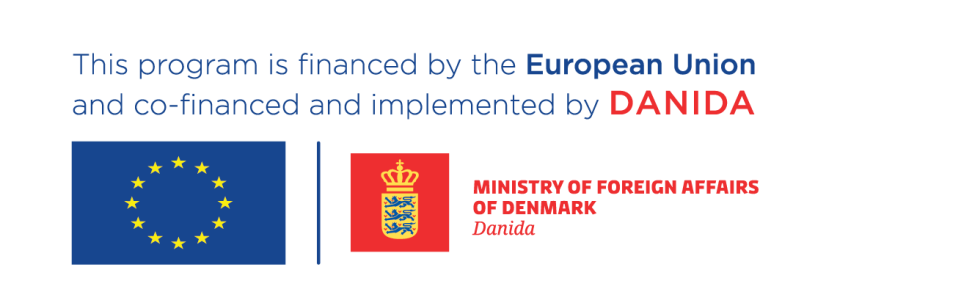 BACKGROUND AND CONTEXTGeneral OverviewSupport of anti-corruption efforts in Ukraine is a high priority for Denmark and the European Union.The European Union Anti-Corruption Initiative in Ukraine (EUACI) is supported by the EU and Denmark and implemented by the Ministry of Foreign Affairs of Denmark. The overall objective of the EUACI is to improve implementation of anti-corruption policy in Ukraine, thereby ultimately contributing to a reduction in corruption.Under its Component 3 the EUACI supports corruption prevention actions at the local level through developing and establishing mechanisms to ensure transparency and accountability, engaging CSOs and citizens in oversight of the local government, strengthening civil society to sustain this engagement, and supporting investigative journalists to enhance accountability in municipalities.A key element of Component 3 is the application of the concept of Integrity City in five Ukrainian municipalities: Chernivtsi, Chervonohrad (Lviv Oblast), Mariupol (Donetsk Oblast), Nikopol (Dnipropetrovsk Oblast) and Zhytomyr, hereinafter referred to as the “Integrity Cities”.Geographical Information System, hereinafter referred to as the “GeoPortal” or “GeoPortal tool”, is one of the integral tools that the EUACI and the municipalities implement under the Integrity City concept.The GeoPortal provides information about different spheres of city infrastructure in a comprehensive and user-friendly manner for both citizens and businesses. On the front-end, Geoportal consists of the map with layers including urban cadastre, crucial social infrastructure such as schools, kindergartens, hospitals, investment objects, communal property available for rent, etc.  The Geoportal’s back end is a Central Data Base that stores a vast amount of data produced by the municipality, including digitalized paper documents.  In excess of storing capacity, the Data Base allows to generate analytical reports, track the internal business processes, and switch to electronic document management.Contracting AuthorityThe contracting authority is the Ministry of Foreign Affairs of Denmark, hereinafter referred to as the “EUACI”.BeneficiaryThe Beneficiaries are the City Councils and Executive Committees of the Integrity Cities.OBJECTIVEThe objective of this request for bid is to empower the Integrity Cities by providing computer equipment required to operate and sustain the GeoPortal tool by each municipality.BIDDING DETAILS (INSTRUCTION TO BIDDERS)The subject of the tender is the supply and delivery of the following equipment for the Integrity Cities:Technical specification of the equipment is provided in Annex 1.The financial bid shall be submitted in the format provided in Annex 2. Prices must be quoted in EUR, including costs of delivery to the place of destination, all duties and taxes applicable, and excluding VAT.The financial bid must be accompanied by filled out tables provided in Annex 1, describing technical specification / manufacturers / particular models of the equipment offered by the Supplier.The equipment configuration proposed by the Supplier must be included in the bid and must provide at least the minimum requirements described in Annex 1.PaymentsAll the payments under the Contract shall be made in UAH (Ukrainian Hryvnias) according to the official the National Bank of Ukraine exchange rate published on the business day of the invoice issuance by the Supplier.The Supplier may request 60% of the payment on signing the contract and the remaining 40% will be paid when the entire assignment will be completed. Please be informed that the EUACI has a VAT exemption as an international technical assistance program. Hence, the Suppliers invoices shall not include VAT.Terms of deliveryDelivery of the equipment accordingly to: Chervonohrad City Council, 19 Shevchenko Ave., Chervonohrad, Lviv Oblast 80100 Ukraine;Chernivtsi City Council, 1 Tsentralna Square, Chernivtsi 58002 Ukraine;Mariupol City Council, 39 Mytropolytska Street, Mariupol, Donetsk Oblast 87500 Ukraine;Nikopol City Council, 3 Elektrometalurhiv Street, Nikopol, Dnipropetrovsk Oblast 53200 Ukraine;Zhytomyr City Council, 4/2 Korolova Square, Zhytomyr 10002 Ukraine.Delivery timeframe: during 30 days after signing the contract.The specific schedule for delivery to each city is a subject for negotiations between the EUACI and Supplier and shall be agreed upon after contract signing.How to applyThe proposals shall be submitted in electronic format only within the below deadline to Senior Programme Manager, Mr. Torben Ulsted, to the email: tulsted@ukraine-aci.com.Deadline for submitting proposals is January 30, 2020, 18:00 Kyiv time.QuestionsTechnical questions should be addressed to IT Expert, Mr. Oleh Pasko, to the email: olepas@ukraine-aci.com no later than January 27, 2020, 18:00 Kyiv time.BIDS EVALUATION CRITERIABids will be evaluated in accordance with criteria provided below:Annex 1. Technical Specification of the Equipment6-Port Gigabit Router with 1 SFP Port8-Port Web Managed Gigabit SwitchItem Nos. 3, 5, 7, 9, 17, 19, 21, 28, 29, 31Desktop PCItem Nos. 4, 6, 8, 10, 18, 20, 22, 30Monitor 24"Item Nos. 11, 236-Core Tower ServerItem Nos. 12, 25HDD for server 2TB13.	28-Port L2+ Managed Gigabit SwitchUPS 3000 VA/3000 W for the Switch15.	24-Port L3 Managed Gigabit Switch16.	UPS 2000 VA/2000 W for the Switches24.	Server rack 16U26.	UPS 1500 VA/1500 W for servers27.	24-Port Unmanaged Gigabit Switch32.	8-Core Rackmount Server33.	Server RAM 16GBAnnex 2. Format for the Financial BidChervonohrad City CouncilChernivtsi City CouncilMariupol City CouncilNikopol City CouncilZhytomyr City CouncilItem#DescriptionQtyDepartmentBeneficiary6-Port Gigabit Router with 1 SFP Port1Executive committeeChervonohrad City Council (Lviv Oblast)8-Port Web Managed Gigabit Switch1Urban planning and architecture departmentChervonohrad City Council (Lviv Oblast)Desktop PC1Chervonohrad City Council (Lviv Oblast)Monitor 24"1Chervonohrad City Council (Lviv Oblast)Desktop PC1Economy departmentChervonohrad City Council (Lviv Oblast)Monitor 24"1Chervonohrad City Council (Lviv Oblast)Desktop PC1Land departmentChervonohrad City Council (Lviv Oblast)Monitor 24"1Chervonohrad City Council (Lviv Oblast)Desktop PC1Financial departmentChervonohrad City Council (Lviv Oblast)Monitor 24"1Chervonohrad City Council (Lviv Oblast)6-Core Tower Server1Executive committeeChernivtsi City CouncilHDD for server 2TB1Chernivtsi City Council28-Port L2+ Managed Gigabit Switch1Chernivtsi City CouncilUPS 3000 VA/3000 W for the Switch1Chernivtsi City Council24-Port L3 Managed Gigabit Switch3Chernivtsi City CouncilUPS 2000 VA/2000 W for the Switches3Chernivtsi City CouncilDesktop PC1Agreement departmentMariupol City Council (Donetsk Oblast)Monitor 24"1Mariupol City Council (Donetsk Oblast)Desktop PC1Privatization departmentMariupol City Council (Donetsk Oblast)Monitor 24"1Mariupol City Council (Donetsk Oblast)Desktop PC2Socio-economic development departmentMariupol City Council (Donetsk Oblast)Monitor 24"2Socio-economic development departmentMariupol City Council (Donetsk Oblast)6-Core Tower Server1Executive committeeNikopol City Council (Dnipropetrovsk Oblast)Server rack 16U1Nikopol City Council (Dnipropetrovsk Oblast)HDD for server 2TB1Nikopol City Council (Dnipropetrovsk Oblast)UPS 1500 VA/1500 W for servers3Nikopol City Council (Dnipropetrovsk Oblast)24-Port Unmanaged Gigabit Switch8Urban planning and architecture departmentNikopol City Council (Dnipropetrovsk Oblast)Desktop PC2Land departmentNikopol City Council (Dnipropetrovsk Oblast)Desktop PC1City cadastre departmentNikopol City Council (Dnipropetrovsk Oblast)Monitor 24"1Nikopol City Council (Dnipropetrovsk Oblast)Desktop PC3Privatization departmentNikopol City Council (Dnipropetrovsk Oblast)8-Core Rackmount Server1Executive committeeZhytomyr City CouncilServer RAM 16GB2Zhytomyr City Council#CriteriaWeight  1Price100%#ItemMinimum requirementSpecifications offeredManufacturer’s name:To be filled out by SupplierProduct type, model:To be filled out by SupplierPerformance3.4 million ppsTo be filled out by SupplierCPU count4To be filled out by SupplierCore Frequency1 GHzTo be filled out by SupplierPoE Support5x 24V passive 2-pair/4-pair PoETo be filled out by Supplier#ItemMinimum requirementSpecifications offeredManufacturer’s name:To be filled out by SupplierProduct type, model:To be filled out by SupplierCaseMetalTo be filled out by SupplierKey FeaturesAuto MDI/MDI-X, Store and Forward, Full Duplex Capability, Flow ControlTo be filled out by SupplierHardware10/100/1000 Mbps Ethernet Ports (8)To be filled out by SupplierSwitching Capacity16 GbpsTo be filled out by SupplierMAC Address4KTo be filled out by SupplierMemory Buffer192 KBTo be filled out by SupplierJumbo FramesUp to 9 KBTo be filled out by SupplierSystem FeaturesWeb GUI, 802.3x Flow Control, DHCP Client, 802.1Q VLAN, WRR Priority QoS, Port-based QoS, 802.1p CoS, Broadcast Storm Control, Loop Detection /Prevention, IGMP Snooping v1/v2/and v3 Compatible, Link Aggregation, Port MirroringTo be filled out by SupplierGreen FeaturesFanless, Power Saving by Detecting Link Status & Cable LengthTo be filled out by SupplierInput voltage5V DC/1ATo be filled out by SupplierMaximum power consumption (watt)4.37To be filled out by SupplierOperating Environmental SpecificationsTemperature:
0°C to 40°C/32°F to 104°F;
Humidity:
10% to 90% (non-condensing)To be filled out by Supplier#ItemMinimum requirementSpecifications offeredManufacturer’s name:To be filled out by SupplierProduct type, model:To be filled out by SupplierCPU6-core Intel Core i5-8400 (2.8 - 4.0 GHz)To be filled out by SupplierRAM size16 GBTo be filled out by SupplierMemory typeDDR4-2666 MHz (2 slots, maximum 32 GB)To be filled out by SupplierHDD capacityHDD: 2 TB; SSD: 240 GBTo be filled out by SupplierType of video card and video memoryIntegrated, Intel UHD 630To be filled out by SupplierMotherboard chipsetIntel H310To be filled out by SupplierPreinstalled softwareNo OSTo be filled out by SupplierPortsUSB 3.0Headphone outputMicrophone input2 x PS / 2 for mouse / keyboard1 x HDMI1 x LAN (RJ-45)To be filled out by SupplierWarranty36 monthsTo be filled out by Supplier#ItemMinimum requirementSpecifications offeredManufacturer’s name:To be filled out by SupplierProduct type, model:To be filled out by SupplierScreen Size23.5 inch (59.8 cm)To be filled out by SupplierResolution1920 x 1080To be filled out by SupplierPanel TypePLSTo be filled out by SupplierMatrix reaction time4 msTo be filled out by SupplierAspect Ratio16:9To be filled out by SupplierRefresh Rate60HzTo be filled out by SupplierColour Support16.7MTo be filled out by SupplierBrightness200cd/m2 (250cd/m2 Typical)To be filled out by SupplierContrast Ratio Static700:1 (1000:1 Typical)To be filled out by SupplierViewing Angle178°/178° (H/V)To be filled out by SupplierInterfacesHDMA, VGATo be filled out by SupplierPower consumption25 W; Standby: 0.3 WTo be filled out by SupplierWarranty24 monthsTo be filled out by Supplier#ItemMinimum requirementSpecifications offeredManufacturer’s name:To be filled out by SupplierProduct type, model:To be filled out by SupplierProcessorIntel Xeon E-2136 6-Core 3.3GHz 12MB CPU, Turbo up to 4.5GHz (or similar)To be filled out by SupplierMotherboardP11C-M / 4LTo be filled out by SupplierChipsetIntel C242 (or similar)To be filled out by SupplierRAM32 GB ECC DDR4-2666MHz (max. 64 GB), 4 memory slotsTo be filled out by SupplierHDDHDD: 2 x 2 TB; SSD: 2 x 480 GBTo be filled out by SupplierControllerSAS/SATA Intel Rapid Storage Support RaidTo be filled out by SupplierCPU coolingBOX+ typeTo be filled out by SupplierPower Characteristics550 WTo be filled out by SupplierWarranty38 monthsTo be filled out by Supplier#ItemMinimum requirementSpecifications offeredManufacturer’s name:To be filled out by SupplierProduct type, model:To be filled out by SupplierDrive capacity2 TBTo be filled out by SupplierForm factor3.5 inchTo be filled out by SupplierInterfaceSATA 6 Gb/s (SATAIII)To be filled out by SupplierRPM7200 rpmTo be filled out by SupplierBuffer size128 MBTo be filled out by SupplierAverage latency4.2 msTo be filled out by SupplierData transfer rate600 MB/sTo be filled out by SupplierMaximum noise level28 dBTo be filled out by SupplierMaximum power consumption8.1 wattsTo be filled out by SupplierUsageFor enterprise-class storageTo be filled out by SupplierWarranty60 monthsTo be filled out by Supplier#ItemMinimum requirementSpecifications offeredManufacturer’s name:To be filled out by SupplierProduct type, model:To be filled out by SupplierInterfaces20 10/100/1000BASE-T ports, 4 Combo 10/100/1000BASE-T/SFP ports, 4 SFP+ ports, Alarm Port, SD Card SlotTo be filled out by SupplierConsole PortRJ-45To be filled out by SupplierManagement Port10/100BASE-TTo be filled out by SupplierSwitch Fabric128 GbpsTo be filled out by SupplierPacket Forwarding Rate95.24 MppsTo be filled out by SupplierPacket Buffer2 MBTo be filled out by SupplierMAC Address Table16K EntriesTo be filled out by SupplierIP v4/v6 Routing Table1K/512 EntriesTo be filled out by SupplierMax Power Consumption50.8 wattsTo be filled out by Supplier#ItemMinimum requirementSpecifications offeredManufacturer’s name:To be filled out by SupplierProduct type, model:To be filled out by SupplierCapacity3000 VA / 3000 WTo be filled out by SupplierEnergy SavingECO Mode Efficiency > 94%To be filled out by SupplierVoltage208 / 220 / 230 / 240 VacTo be filled out by SupplierVoltage Range120 - 276 Vac, < 25% Load140 - 276 Vac, < 50% Load160 - 276 Vac, < 75% Load180 - 276 Vac, < 100% LoadTo be filled out by SupplierFrequency Range50 / 60 Hz (Auto Sensing)To be filled out by SupplierPower Factor> 0.97To be filled out by SupplierCold StartYesTo be filled out by SupplierBatteries6 x 12V 9AhTo be filled out by SupplierTypical Recharge Time4h to 90%To be filled out by SupplierAudible NoiseLess than 40 dBTo be filled out by SupplierHeat Dissipation1024 BTU/hTo be filled out by SupplierWarranty24 monthsTo be filled out by Supplier#ItemMinimum requirementSpecifications offeredManufacturer’s name:To be filled out by SupplierProduct type, model:To be filled out by SupplierInterfaces20 10/100/1000BASE-T,4 Combo 10/100/1000BASE-T/SFP, 2 10G CX4 (Uplink), DPS-200 Redundant Power Supply, SD Card SlotTo be filled out by SupplierConsole PortRJ-45To be filled out by SupplierSwitching Capacity88 GbpsTo be filled out by Supplier64-Byte Packet Forwarding Rate65.48 MppsTo be filled out by SupplierPacket Buffer Memory2 MBTo be filled out by SupplierFlash Memory32 MBTo be filled out by SupplierMAC Address Table16K EntriesTo be filled out by SupplierACLSupports up to 1.5K Ingress access rulesTo be filled out by SupplierMaximum Heat Dissipation121.1 BTU/hTo be filled out by SupplierMaximum Power Consumption35.5 WTo be filled out by SupplierMTBF344,511.6 hoursTo be filled out by SupplierWarranty12 monthsTo be filled out by Supplier#ItemMinimum requirementSpecifications offeredManufacturer’s name:To be filled out by SupplierProduct type, model:To be filled out by SupplierCapacity2000 VA / 2000 WTo be filled out by SupplierOutput Power Factor1.00To be filled out by SupplierInput Voltage RangeVoltage Range Low Line Transfer 110-160VAC ± 5% Voltage Range Low Line Comeback 125-175VAC ± 5% Voltage Range High Line Transfer 300VAC ± 5%Voltage Range High Line Comeback 290VAC ± 5VACTo be filled out by SupplierFrequency Range40Hz - 70HzTo be filled out by SupplierRecharge Time3h to 90%To be filled out by SupplierBatteries6 x 12V/7AhTo be filled out by SupplierLoad Crest Ratio3:1To be filled out by SupplierNoise Level< 50dBTo be filled out by SupplierWarranty24 monthsTo be filled out by Supplier#ItemMinimum requirementSpecifications offeredManufacturer’s name:To be filled out by SupplierProduct type, model:To be filled out by SupplierRack typeTwo-frameTo be filled out by SupplierHight16UTo be filled out by SupplierDepth790To be filled out by SupplierConstruction19"To be filled out by SupplierEquipmentupper shelf, adjustable legsTo be filled out by Supplier#ItemMinimum requirementSpecifications offeredManufacturer’s name:To be filled out by SupplierProduct type, model:To be filled out by SupplierCapacity1500 VA / 1500 WTo be filled out by SupplierInput Voltage Range110-160 V ± 5%, 125-175 V ± 5%, 300 V ± 5%, 290 V ± 5 VTo be filled out by SupplierOperating time at full load2.96 minTo be filled out by SupplierRecharge Time3h to 90%To be filled out by SupplierBatteries3 x 12V/9AhTo be filled out by SupplierWarranty24 monthsTo be filled out by Supplier#ItemMinimum requirementSpecifications offeredManufacturer’s name:To be filled out by SupplierProduct type, model:To be filled out by SupplierPorts24 x Gigabit Ethernet (10/100/1000 Mbps)To be filled out by SupplierSwitching Capacity48 GbpsTo be filled out by SupplierMax. Packet Forwarding Rate35.712 MppsTo be filled out by SupplierMaximum Power Consumption13.5 wattsTo be filled out by SupplierMaximum Heat Dissipation46.035 BTU/hTo be filled out by SupplierMTBF247,291 hoursTo be filled out by SupplierPacket Buffer Size512 KBTo be filled out by SupplierJumbo Frame9,216 BytesTo be filled out by SupplierMAC Address Table16K EntriesTo be filled out by SupplierWarranty36 monthsTo be filled out by Supplier#ItemMinimum requirementSpecifications offeredManufacturer’s name:To be filled out by SupplierProduct type, model:To be filled out by SupplierForm factor2U RackmountTo be filled out by SupplierProcessor8-core Intel Xeon Silver 4110 (2.1 - 3.0 GHz) (or similar)To be filled out by SupplierMotherboardZ11PA ‑ U12To be filled out by SupplierChipsetIntel C621 (or similar)To be filled out by SupplierRAM64 GB DDR4-2666 MHz ECC REGTo be filled out by SupplierControllerSAS/SATA Intel Rapid Storage Support RaidTo be filled out by SupplierRAID levels0/1/5/10To be filled out by SupplierCPU coolingBOXTo be filled out by SupplierHDDHDD: 2 x 2 TB; SSD: 2 x 500 GBTo be filled out by SupplierBodyCSV 2U-LC 6HDDTo be filled out by SupplierWarranty38 monthsTo be filled out by Supplier#ItemMinimum requirementSpecifications offeredManufacturer’s name:To be filled out by SupplierProduct type, model:To be filled out by SupplierCapacity16 GBTo be filled out by SupplierTypeDDR4 SDRAM Server memoryTo be filled out by SupplierSupply voltage1.2 VTo be filled out by SupplierMemory frequency2666 MHzTo be filled out by SupplierEffective bandwidth21300 MB/sTo be filled out by SupplierMemory Timing SchemeCL19To be filled out by SupplierBufferingRegisteredTo be filled out by SupplierECCYesTo be filled out by SupplierWarranty60 monthsTo be filled out by Supplier#DescriptionQtyRate per unit, EUR (excl. VAT)Total amount, EUR (excl. VAT)6-Port Gigabit Router with 1 SFP Port1To be filled out by SupplierTo be filled out by Supplier8-Port Web Managed Gigabit Switch1To be filled out by SupplierTo be filled out by SupplierDesktop PC4To be filled out by SupplierTo be filled out by SupplierMonitor 24"4To be filled out by SupplierTo be filled out by Supplier#DescriptionQtyRate per unit, EUR (excl. VAT)Total amount, EUR (excl. VAT)6-Core Tower Server1To be filled out by SupplierTo be filled out by SupplierHDD for server 2TB1To be filled out by SupplierTo be filled out by Supplier28-Port L2+ Managed Gigabit Switch1To be filled out by SupplierTo be filled out by SupplierUPS 3000 VA/3000 W for the Switch1To be filled out by SupplierTo be filled out by Supplier24-Port L3 Managed Gigabit Switch3To be filled out by SupplierTo be filled out by SupplierUPS 2000 VA/2000 W for the Switches3To be filled out by SupplierTo be filled out by Supplier#DescriptionQtyRate per unit, EUR (excl. VAT)Total amount, EUR (excl. VAT)Desktop PC4To be filled out by SupplierTo be filled out by SupplierMonitor 24"4To be filled out by SupplierTo be filled out by Supplier#DescriptionQtyRate per unit, EUR (excl. VAT)Total amount, EUR (excl. VAT)6-Core Tower Server1To be filled out by SupplierTo be filled out by SupplierServer rack 16U1To be filled out by SupplierTo be filled out by SupplierHDD for server 2TB1To be filled out by SupplierTo be filled out by SupplierUPS 1500 VA/1500 W for servers3To be filled out by SupplierTo be filled out by Supplier24-Port Unmanaged Gigabit Switch8To be filled out by SupplierTo be filled out by SupplierDesktop PC6To be filled out by SupplierTo be filled out by SupplierMonitor 24"1To be filled out by SupplierTo be filled out by Supplier#DescriptionQtyRate per unit, EUR (excl. VAT)Total amount, EUR (excl. VAT)8-Core Rackmount Server1To be filled out by SupplierTo be filled out by SupplierServer RAM 16GB2To be filled out by SupplierTo be filled out by Supplier